臺北市111學年度身心障礙學生入學國小鑑定安置家長說明會親愛的家長，您好!    為協助111學年度即將入學國小的身心障礙兒童(民國104年9月2日至105年9月1日出生者，及110學年度申請緩讀通過者)，臺北市雙園國小西區特教資源中心辦理入學國小鑑定安置家長說明會，會中將為您說明相關入學事宜，如：入國小鑑定安置報名方式、教育晤談及鑑定作業流程、認識國小特教服務與相關教育資源、其他入學注意事項；以協助您及早規劃孩子入學國小的準備工作。◎報名注意事項：1.本說明會採線上直播方式進行，視訊連結於110年10月19日(星期二)公告於「西區特教資源中心首頁/最新消息」；您若於10/18日前完成報名，亦會收到視訊連結E-mail通知。2.請參加說明會家長自備電腦/手機，依連結網址參加說明會。3.本說明會使用台北通掃碼簽到，請參與線上說明會之家長於說明會前先行下載「台北通TaipeiPASS」APP(完成會員註冊)。※如果您無法參加說明會，亦可於西區特教資源中心首頁/檔案下載區下載入學相關表件或與西區特教資源中心(23086378#207、304)聯繫以取得入學相關訊息。入學國小鑑定安置家長說明會(線上直播)入學國小鑑定安置家長說明會(線上直播)時間110年10月23日(星期六)上午9點-12點報名方式即日起至10/18(一)日止，請至下方報名網站，或掃描右方QR-code填寫表單報名。   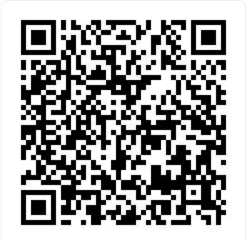 https://forms.gle/EzfpQZwgFx8d8bWC7時間課程內容講師9:00~9:15報到工作人員9:15~10:001.介紹入國小鑑定安置(含緩讀)報名程序、報名文件準備及教育晤談內容2.介紹國小特殊教育安置班級型態西區特教資源中心10:00~10:10休息時間休息時間10:10~11:20介紹國小特殊教育課程及相關支持服務內涵西區特教資源中心11:20~11:30休息時間休息時間11:30~12:00綜合問題討論西區特教資源中心